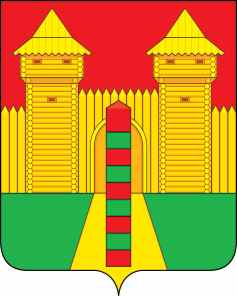 АДМИНИСТРАЦИЯ МУНИЦИПАЛЬНОГО ОБРАЗОВАНИЯ «ШУМЯЧСКИЙ РАЙОН» СМОЛЕНСКОЙ ОБЛАСТИФИНАНСОВОЕ УПРАВЛЕНИЕПРИКАЗ   от 15 апреля 2019г  № 13    В соответствии с пунктом 2 статьи 20 Бюджетного кодекса Российской Федерации            ПРИКАЗЫВАЮ:        1. Внести в перечень главных администраторов доходов местного бюджета муниципального образования  «Шумячский район» Смоленской области, утвержденный решением Шумячского районного Совета депутатов от 26.12.2018 года № 89 «О местном бюджете муниципального образования «Шумячский район» Смоленской области на 2019 год и на плановый период 2020 и 2021 годов» (приложение 3), следующие изменения:1) после строки:добавить строку следующего содержания:2. Настоящий приказ вступает в силу со дня его подписания.Начальник Финансового управленияАдминистрации муниципального образования«Шумячский район» Смоленской области                                                                      Н.Г. ЗаходнаяО внесении изменений в перечень главных администраторов доходов местного бюджета муниципального образования «Шумячский район» Смоленской области901Администрация муниципального образования «Шумячский район» Смоленской области9011 08 07150 01 0000 110Государственная пошлина за выдачу разрешения на установку рекламной конструкции 901  1 08 07150 01 1000 110Государственная пошлина за выдачу разрешения на установку рекламной конструкции (сумма платежа (перерасчеты, недоимка и задолженность по соответствующему платежу, в том числе по отмененному))901  1 08 07150 01 4000 110Государственная пошлина за выдачу разрешения на установку рекламной конструкции (прочие поступления)